УПРАВЛЕНИЕ ФИНАНСОВ ЛИПЕЦКОЙ ОБЛАСТИП Р И К А З                                                                              г. Липецк№                                                                                                     «    »                       2021  г.По результатам проведения мониторинга нормативных правовых актов управления финансов Липецкой областиПРИКАЗЫВАЮ:1. Признать утратившим силу приказ управления финансов Липецкой области от 5 декабря 2012 № 182  «О порядке перечисления остатков средств областных государственных бюджетных и автономных учреждений со счета управления финансов Липецкой области, открытого в учреждении Центрального банка Российской Федерации в соответствии с законодательством Российской Федерации для отражения операций со средствами областных государственных бюджетных и автономных учреждений, в областной бюджет, а также их возврата на указанный счет» (Липецкая газета, 2012, 14 декабря).2. Отделу казначейского исполнения бюджета управления финансов (Махортова С.Н.) в десятидневный срок со дня подписания настоящего приказа обеспечить его публикацию в газете «Липецкая газета» и на Официальном  интернет-портале правовой информации (http://pravo.gov.ru/), в сети Интернет на официальном сайте администрации Липецкой области (http://admlip.ru/) и интернет-портале бюджетной системы Липецкой области (http://www.ufin48.ru/).И.о. начальника управленияфинансов  Липецкой области                                                              Л.В.Бурлова 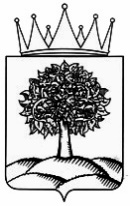 О признании утратившим силу приказа управления финансов Липецкой области от 5 декабря 2012 № 182  «О порядке перечисления остатков средств областных государственных бюджетных и автономных учреждений со счета управления финансов Липецкой области, открытого в учреждении Центрального банка Российской Федерации в соответствии с законодательством Российской Федерации для отражения операций со средствами областных государственных бюджетных и автономных учреждений, в областной бюджет, а также их возврата на указанный счет»